В провинции Синай в Египте похищен христианин8 февраля 2019Христианин был похищен вооруженными исламскими террористами 18 января, когда ехал на автобусе в городе Эль-Ариш в провинции Северный Синай.Как сообщается, вооруженные исламисты остановили автобус примерно в 30-ти километрах от города и проверили документы всех пассажиров. Они искали полицейских или военных. Увидев документы христианина, они вывели его, а автобус отправили дальше.Как сообщила семья похищенного, ему уже приходилось бежать из Эль-Ариш в феврале 2017 года, вместе с 355 другими христианскими семьями. Тогда, два года назад, террористы, связанные с запрещенной в России группировкой ИГИЛ, казнили в этом городе семь христиан меньше чем за месяц.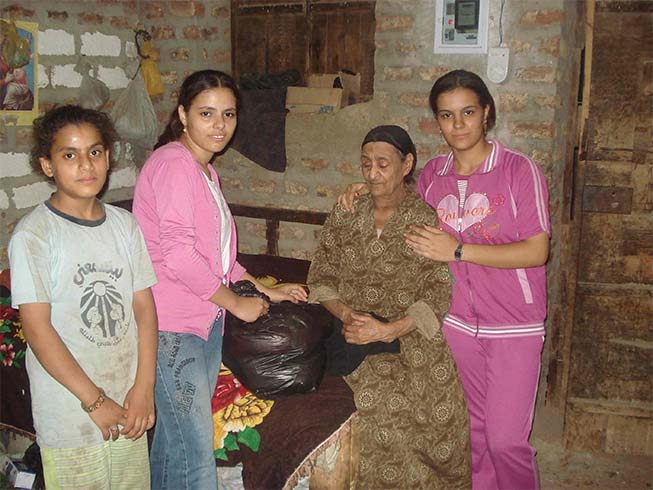 Тысячи нуждающихся христианских семей на Синае получают продовольственную помощь от Фонда Варнава Полиция проводит проверку, но надежд найти пропавшего христианина живым мало.В январе 2018 году в Эль-Ариш боевики в масках застрелили молодого христианина Басима Шехата Хараза, вернувшегося в родной город после того, как бежал в 2017 году. В феврале того года террористы, связанные с ИГИЛ, пообещали убить всех христиан на Синае.